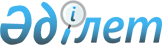 О внесении изменений в постановления Правительства Республики Казахстан от 23 декабря 2008 года № 1229 "Об утверждении Правил освобождения от налога на добавленную стоимость импорта товаров" и от 19 августа 2010 года № 824 "Об утверждении Правил освобождения от налога на добавленную стоимость импорта товаров в таможенном союзе и внесении изменений и дополнений в постановления Правительства Республики Казахстан от 23 декабря 2008 года № 1229 и от 26 января 2009 года № 56"
					
			Утративший силу
			
			
		
					Постановление Правительства Республики Казахстан от 11 января 2012 года № 25. Утратило силу постановлением Правительства Республики Казахстан от 29 декабря 2018 года № 922.
      Сноска. Утратило силу постановлением Правительства РК от 29.12.2018 № 922 (вводится в действие по истечении десяти календарных дней после дня его первого официального опубликования).
      Правительство Республики Казахстан ПОСТАНОВЛЯЕТ:
      1. Внести в некоторые решения Правительства Республики Казахстан следующие изменения:
      1) в постановлении Правительства Республики Казахстан от 23 декабря 2008 года № 1229 "Об утверждении Правил освобождения от налога на добавленную стоимость импорта товаров":
      в Правилах освобождения от налога на добавленную стоимость импорта товаров, утвержденных указанным постановлением:
      абзацы второй и третий части второй пункта 5 изложить в следующей редакции:
      "* наличие государственной регистрации в Республике Казахстан в качестве лекарственного средства, медицинской техники, изделия медицинского назначения и согласование государственного органа в сфере обращения лекарственных средств на ввоз в Республику Казахстан лекарственных средств, медицинской техники и изделий медицинского назначения – для зарегистрированных в Республике Казахстан лекарственных средств, медицинской техники, изделий медицинского назначения;
      наличие разрешения государственного органа в сфере обращения лекарственных средств о ввозе незарегистрированных в Республике Казахстан лекарственных средств, медицинской техники, изделий медицинского назначения – для незарегистрированных в Республике Казахстан лекарственных средств, медицинской техники, изделий медицинского назначения в случаях, установленных пунктом 3 статьи 80 Кодекса Республики Казахстан "О здоровье народа и системе здравоохранения;".
      2) в постановлении Правительства Республики Казахстан от 19 августа 2010 года № 824 "Об утверждении Правил освобождения от налога на добавленную стоимость импорта товаров в таможенном союзе и внесении изменений и дополнений в постановления Правительства Республики Казахстан от 23 декабря 2008 года № 1229 и от 26 января 2009 года № 56" (САПП Республики Казахстан, 2010 г., № 49, ст. 444):
      в Правилах освобождения от налога на добавленную стоимость импорта товаров в таможенном союзе, утвержденных указанным постановлением:
      абзац третий и четвертый части третьей пункта 7 изложить в следующей редакции:
      "* наличие государственной регистрации в Республике Казахстан в качестве лекарственного средства, медицинской техники, изделия медицинского назначения и согласование государственного органа в сфере обращения лекарственных средств на ввоз в Республику Казахстан лекарственных средств, медицинской техники и изделий медицинского назначения – для зарегистрированных в Республике Казахстан лекарственных средств, медицинской техники, изделий медицинского назначения;
      наличие разрешения государственного органа в сфере обращения лекарственных средств о ввозе незарегистрированных в Республике Казахстан лекарственных средств, медицинской техники, изделий медицинского назначения – для незарегистрированных в Республике Казахстан лекарственных средств, медицинской техники, изделий медицинского назначения в случаях, установленных пунктом 3 статьи 80 Кодекса Республики Казахстан "О здоровье народа и системе здравоохранения;".
      2. Настоящее постановление вводится в действие со дня первого официального опубликования.
					© 2012. РГП на ПХВ «Институт законодательства и правовой информации Республики Казахстан» Министерства юстиции Республики Казахстан
				
Премьер-Министр
Республики Казахстан
К. Масимов